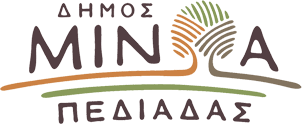 Αρκαλοχώρι, 24/05/2024Προς: ΜΜΕΔΕΛΤΙΟ ΤΥΠΟΥ«Οι ‘Αθικτοι»- Τη Δευτέρα 27 Μαΐου στο Συνεδριακό Κέντρο ΑρκαλοχωρίουΗ  Ομάδα Θεατρικής & Παραστατικής Τέχνης «Το Σανίδι»  μεταφέρει στο θεατρικό σανίδι το έργο «Οι ‘Αθικτοι» (Les Intouchables) των Olivier Nakache & Eric Toledano, από την ομώνυμη κινηματογραφική ταινία. Μια ιστορία δυο υπαρκτών προσώπων, ενός τετραπληγικού αριστοκράτη και ενός νεαρού πρόσφατα αποφυλακισμένου μετανάστη, που προσλαμβάνει σαν βοηθό. Μια αληθινή φιλία δημιουργείται, γεμάτη χιούμορ και συγκίνηση. Η θεατρική διασκευή του Αντώνη Γαλέου βασίζεται στο κινηματογραφικό σενάριο, αλλά και στις αυτοβιογραφίες των δυο πραγματικών προσώπων.Αυτή είναι μια ιστορία για το πώς, σώζοντας ο ένας τον άλλον, σώζουμε τελικά τον εαυτό μας. Αυτή η ιστορία, δεν είναι ούτε κωμωδία, ούτε δράμα, είναι γλυκόπικρη, όπως η ίδια η ζωή!Τη Δευτέρα 27 Μαΐου στο Συνεδριακό Κέντρο Αρκαλοχωρίου σε συνδιοργάνωση του Δήμου Μινώα Πεδιάδας και του Πολιτιστικού Συλλόγου Καστελλίου στις 21.00. Η είσοδος είναι ελεύθερη για το κοινό .ΔΙΟΡΓΑΝΩΣΗ: ΠΕΡΙΦΕΡΕΙΑ ΚΡΗΤΗΣΕΚΤΕΛΕΣΗ ΠΑΡΑΓΩΓΗΣ: ΟΜΑΔΑ ΘΕΑΤΡΙΚΗΣ ΤΕΧΝΗΣ ‘ΤΟ ΣΑΝΙΔΙ’ΣΥΝΤΕΛΕΣΤΕΣ ΕΡΓΟΥ:ΣΚΗΝΟΘΕΣΙΑ:  Φαίη ΤαμιωλάκηΘΕΑΤΡΙΚΗ ΔΙΑΣΚΕΥΗ: Αντώνης ΓαλέοςΠΑΙΖΟΥΝ: Λευτέρης Κουφάκης, Γιάννης Λαμπράκης, Άνια Κουκάκη, Παναγιώτης Κουτσούκος, Μιχάλης Παζαρακιώτης, Φαίη ΤαμιωλάκηΚΑΤΑΣΚΕΥΗ ΣΚΗΝΙΚΟΥ: Νίκος ΚαλαθάκηςΕΙΚΑΣΤΙΚΗ ΕΠΙΜΕΛΕΙΑ ΣΚΗΝΙΚΟΥ:  Νίκος ΚαλαθάκηςΠΡΩΤΟΤΥΠΗ ΜΟΥΣΙΚΗ ΕΠΕΝΔΥΣΗ: Αντώνης ΣεβδαλήςΖΩΝΤΑΝΗ ΜΟΥΣΙΚΗ ΕΚΤΕΛΕΣΗ: Αντώνης ΣεβδαλήςΚΟΣΤΟΥΜΙΑ:  Φαίη Ταμιωλάκη, Παναγιώτης ΚουτσούκοςΕΠΙΜΕΛΕΙΑ ΚΟΥΣΤΟΥΜΙΩΝ: Παναγιώτης ΚουτσούκοςΗΧΗΤΙΚΗ-ΦΩΤΙΣΤΙΚΗ ΚΑΛΥΨΗ:  Κίμωνας Κίτρινος, Αντώνης ΑλεξάκηςΤΕΧΝΙΚΟΣ ΦΩΤΑ/ΗΧΟΣ: Κίμωνας Κίτρινος, Αντώνης ΑλεξάκηςΤΟΠΟΘΕΤΗΣΗ ΣΚΗΝΙΚΟΥ: Γιώργος Οικονόμου-ΕυμορφούτσικοςΓΡΑΦΙΣΤΙΚΗ ΕΠΙΜΕΛΕΙΑ ΑΦΙΣΑΣ:  Κωνσταντίνος ΜαντάςΡΑΔΙΟΦΩΝΙΚΟ ΣΠΟΤ:  Ειρήνη Παπαδάκη - Beep productionΓΡΑΦΙΚΕΣ ΤΕΧΝΕΣ:  2b  creative - Γρηγόρης Κληρονόμος